							San Francisco Gotera, 15 de enero de 2021.ACTIVIDADES DE POLIDEPORTIVO (Período de octubre – diciembre 2020)Debido a la pandemia del coronavirus, durante este periodo no hubo actividades en el Polideportivo.Estadísticas:FRANCISCO SIGFREDO MOLINAEDUCACION, CULTURA Y DEPORTES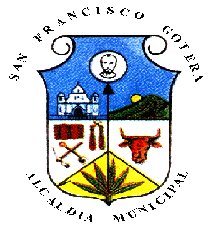 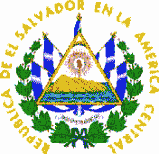      ALCALDIA MUNICIPAL DE SAN FRANCISCO GOTERA                3a Avenida Sur y pasaje Gerardo Barrios, Barrio Las Flores                                                    Tels.: 2654-0060                          EDUCACION CULTURA Y DEPORTES